БИОГРАФИЧЕСКАЯ СПРАВКАЛАРЦЕВ АНДРЕЙ НИКОЛАЕВИЧСоветник генерального директора ТЕХНОНИКОЛЬ, операционный директор направления «Битумные мембраны и гранулы»В ТЕХНОНИКОЛЬ А.Н. Ларцев работает с 2000 г. 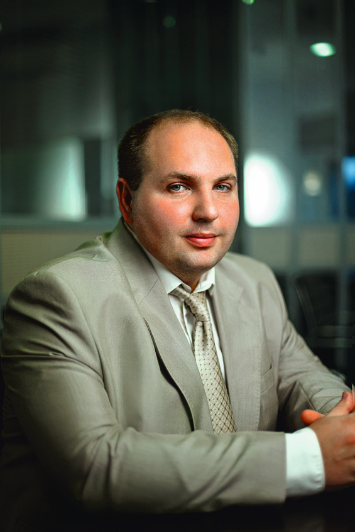 За первые полгода поработал и кладовщиком, и менеджером по продажам в торговом отделении Корпорации. В различные периоды Андрей занимал должности: директор по продажам Корпорации, руководитель управления сбытом компании «ТЕХНОНИКОЛЬ», руководитель СБЕ ТЕХНОНИКОЛЬ-Европа.  За 20 лет работы в компании им было открыто более 15 филиалов торговых отделений на Урале, в Сибири и Поволжье; стал одним из создателей технической службы; организовал систему приема заказов от отделений и каналов, анализа реалистичности этих заказов и разработки на их основе агрегированных годовых и месячных планов производства; систематизировал и упорядочил работу всех независимых дистрибьюторов.Образование: Московский физико-технический институт.